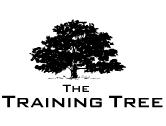   Project Management Master Class
Date: View Online -- Venue: London -- Fee: £5,000Overview:This program is designed to develop a firm foundation of Project Management and provide the delegate with a vast array of flexible tools and techniques that are critical to project success and keeping all projects on track even during unpredictable and troubling times in any type of organisationThe course is structured around the Project Management Institute's A Guide to the Project Management Body of Knowledge (PMBOK® Guide) developed by the Project Management Institute (PMI)® and covers the complete project life cycleCoverage:Develop a strong understanding of the underlying principles of Project ManagementLearn tools and techniques to manage each stage within the project life cycleWorking within organisational and budget constraintsAssessing stakeholder objectives and matching it with your own projectsMotivating your Project Management teamThe role of technology within Project ManagementDeciphering organisational cultureInfluencing your group to produce effective resultsObjectivesIdentify and prioritize project requirements to ensure successful delivery and stakeholder satisfactionApply best practices to plan and run a project successfully using proven project management processesImplement risk management tools and techniques for identification, analysis and development of strategiesEstimate resources and budgets, and schedule task work and duration with confidenceHow this helps your organisation?Improve the Project Estimation ProcessEnsure you selection and prioritisation of the right projectsOptimise usage of organisational resourcesMinimize Project Risk and Reduce Project FailuresMeasure Productivity, Project Progress and UtilizationImprove Reporting and AnalyticsHow this helps you personally?Improved Time Management skillsBetter organisational skillsGain the ability to exert influence without authorityBecome more self-motivated and confident in your ability to produceHit your targets and never be lateAnticipate problems or solve them as they ariseCourse StructureProject Management InfrastructureIntroduction to the different types of Project Lifecycle ModelsWhich model is best suited to you?Analysis of stakeholder objectives and targetsProcesses of Project ManagementDefining a processProcess groupings in Project ManagementHow to create a Project CharterCreating a project management planCommunicating the scope and objective of the projectLeading the execution effectivelyHow to monitor and control the processes efficientlyLimiting deviations from planProject closingProject Integration & Scope Management Systems Definition of ScopePlanning your Project ScopeTask breakdown, structure and assignmentVerifying and controlling your scopeProject Time Management systemsBreaking down objectives into smaller activitiesDefinition of an ActivityActivity Sequencing Resource allocation & estimationDuration estimationCreating a development schedule Project BudgetingProject activity cost assessmentProject BudgetingCost ControlProject QualityQuality AssurancePlanningControlling quality and service level agreementsProject Management – Human ResourcesSelective HiringDeveloping your teamLiaising with the HR departmentManaging your Project TeamCommunicationDistribution of InformationPlanning ‘update meetings’Managing stakeholder expectationsReporting on team performance and giving feedbackProject Risk Management SystemsDefining Project RiskIdentifying potential causes of riskMonitoring RiskQuantitative & Qualitative risk analysisContingency PlanningProcurement ManagementSolicitation Selecting appropriate vendorsContractual Agreement Planning & ManagementClosing a ContractCourse Dates:  WeeklyVenue:  LondonAddress:  Radisson HotelFee:  £5,000